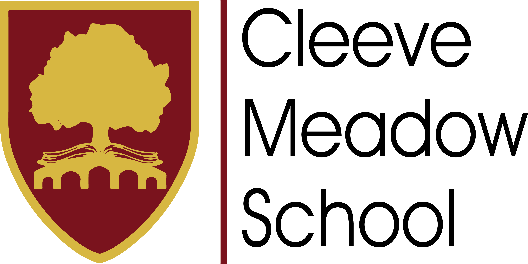 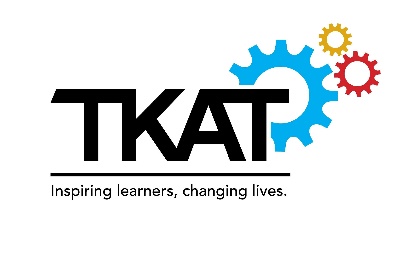 Senior Teaching AssistantJOB DESCRIPTIONSenior Teaching AssistantJOB DESCRIPTIONSenior Teaching AssistantJOB DESCRIPTIONSenior Teaching AssistantJOB DESCRIPTIONNameAccountable toThe Class Teacher, Lead TA and Deputy Head of SchoolThe Class Teacher, Lead TA and Deputy Head of SchoolThe Class Teacher, Lead TA and Deputy Head of SchoolScaleBexley Scale 7  pro rata for 36 hours per week, Term time plus inset daysBexley Scale 7  pro rata for 36 hours per week, Term time plus inset daysBexley Scale 7  pro rata for 36 hours per week, Term time plus inset daysJob PurposeTo work under the guidance of teaching/senior staff and within an agreed system of supervision, to implement agreed work programmes with individuals/groups, in or out of the classroom. This could include those requiring detailed and specialist knowledge in particular areas and will involve assisting the teacher in the whole planning cycle and the management/preparation of resources. Staff may also supervise whole classes during the short-term absence of teachers. To work under the guidance of teaching/senior staff and within an agreed system of supervision, to implement agreed work programmes with individuals/groups, in or out of the classroom. This could include those requiring detailed and specialist knowledge in particular areas and will involve assisting the teacher in the whole planning cycle and the management/preparation of resources. Staff may also supervise whole classes during the short-term absence of teachers. To work under the guidance of teaching/senior staff and within an agreed system of supervision, to implement agreed work programmes with individuals/groups, in or out of the classroom. This could include those requiring detailed and specialist knowledge in particular areas and will involve assisting the teacher in the whole planning cycle and the management/preparation of resources. Staff may also supervise whole classes during the short-term absence of teachers. ResponsibilitiesCarry out all duties and responsibilities in accordance with school policies and procedures and statutory requirementsSupport teachers in ensuring students’ continuing educational development by use of specialist skills/training/experience and through establishing constructive relationships, assisting with the development and implementation of Individual Education/Behaviour PlansPlan and deliver small group intervention to support students to make progress and build self confidenceSupport teachers in lesson planning, evaluating and adjusting such plans to fostering attractive learning environments to ensure that students spend their school life in stimulating surroundingsSupport teachers in monitoring and evaluating students’ responses to learning activities through observation and planned recording of activities so that students receive the maximum benefit from their educationCover for class teacher during course attendance/short term absenceDuring times of cover, lead the TA to ensure the smooth running of the classImplement agreed teaching programmes adjusting as necessary to meet the news of the students, thus making effective use of opportunities and resources availableDetermine the need for, prepare, and maintain general and specialist equipment/resources required to meet lesson plans/relevant learning activitySupport teachers in ensuring students’ continuing educational development by use of specialist skills/training/experience and through establishing constructive relationships, assisting with the development and implementation of Individual Education/Behaviour PlansPlan and deliver small group intervention to support students to make progress and build self confidenceSupport teachers in lesson planning, evaluating and adjusting such plans to fostering attractive learning environments to ensure that students spend their school life in stimulating surroundingsSupport teachers in monitoring and evaluating students’ responses to learning activities through observation and planned recording of activities so that students receive the maximum benefit from their educationCover for class teacher during course attendance/short term absenceDuring times of cover, lead the TA to ensure the smooth running of the classImplement agreed teaching programmes adjusting as necessary to meet the news of the students, thus making effective use of opportunities and resources availableDetermine the need for, prepare, and maintain general and specialist equipment/resources required to meet lesson plans/relevant learning activitySupport teachers in ensuring students’ continuing educational development by use of specialist skills/training/experience and through establishing constructive relationships, assisting with the development and implementation of Individual Education/Behaviour PlansPlan and deliver small group intervention to support students to make progress and build self confidenceSupport teachers in lesson planning, evaluating and adjusting such plans to fostering attractive learning environments to ensure that students spend their school life in stimulating surroundingsSupport teachers in monitoring and evaluating students’ responses to learning activities through observation and planned recording of activities so that students receive the maximum benefit from their educationCover for class teacher during course attendance/short term absenceDuring times of cover, lead the TA to ensure the smooth running of the classImplement agreed teaching programmes adjusting as necessary to meet the news of the students, thus making effective use of opportunities and resources availableDetermine the need for, prepare, and maintain general and specialist equipment/resources required to meet lesson plans/relevant learning activityGeneral ResponsibilitiesSupport students consistently whilst recognising and responding to their individual needs ensuring their safety and encourage students to interact with others and to engage in activitiesPromote independence and employ strategies to recognise and reward achievement of self-resilience, providing feedback to students in relation to progress and achievementEstablish productive working relationships with students, and interact with them according to individual needs, promoting the inclusion/acceptance of all studentsActing as a role model and setting high expectationsProvide objective and accurate feedback and reports as required, to the teacher on student achievement, progress and other matters, ensuring the availability of appropriate evidencePromote positive values, attitudes and good student behaviour, dealing promptly with conflict and incidents in line with established policy and encourage students to take responsibility for their own behaviourWhen directed to liaise sensitively and effectively with parents/carers as agreed with the Head of School within your role/responsibility and participate in feedback sessions/meetings with parents with, or as directedWork with the teacher in lesson planning, evaluating and adjusting lessons/work plans as appropriate to establish an appropriate learning environmentContribute to reviews of systems/records as requestedProvide clerical and administration support for teacherImplement agreed learning activities/teaching programmes, adjusting activities according to student responses/needsSupport the use of ICT in learning activities and develop students’ competence and independence in its useHelp students to access learning activities through specialist supportBe aware of and comply with policies and procedures relating to child protection, health, safety and security, confidentiality and data protection, reporting all concerns to an appropriate personUndertake planned supervision of students’ out of school hours learning activities, including school visits and tripsProvide appropriate guidance and supervision and assist in the training and development of staff as appropriateContribute to the overall ethos/work/aims of the schoolAttend and participate in regular meetings (including 1 teacher meeting a week), training and other learning activities as requiredBe aware of and support difference and ensure all students have equal access to opportunities to learn and developEstablish constructive relationships and communicate with other agencies/professionals in liaison with the teacher, to support achievement and progress of studentsRecognise own strengths and areas of expertise and use these to advise and support othersTo carry out medical procedures according to care plans after training and authorisation (e.g. asthma, epilepsy, enteral feeding, oxygen, suctioning) as appropriateSupport students consistently whilst recognising and responding to their individual needs ensuring their safety and encourage students to interact with others and to engage in activitiesPromote independence and employ strategies to recognise and reward achievement of self-resilience, providing feedback to students in relation to progress and achievementEstablish productive working relationships with students, and interact with them according to individual needs, promoting the inclusion/acceptance of all studentsActing as a role model and setting high expectationsProvide objective and accurate feedback and reports as required, to the teacher on student achievement, progress and other matters, ensuring the availability of appropriate evidencePromote positive values, attitudes and good student behaviour, dealing promptly with conflict and incidents in line with established policy and encourage students to take responsibility for their own behaviourWhen directed to liaise sensitively and effectively with parents/carers as agreed with the Head of School within your role/responsibility and participate in feedback sessions/meetings with parents with, or as directedWork with the teacher in lesson planning, evaluating and adjusting lessons/work plans as appropriate to establish an appropriate learning environmentContribute to reviews of systems/records as requestedProvide clerical and administration support for teacherImplement agreed learning activities/teaching programmes, adjusting activities according to student responses/needsSupport the use of ICT in learning activities and develop students’ competence and independence in its useHelp students to access learning activities through specialist supportBe aware of and comply with policies and procedures relating to child protection, health, safety and security, confidentiality and data protection, reporting all concerns to an appropriate personUndertake planned supervision of students’ out of school hours learning activities, including school visits and tripsProvide appropriate guidance and supervision and assist in the training and development of staff as appropriateContribute to the overall ethos/work/aims of the schoolAttend and participate in regular meetings (including 1 teacher meeting a week), training and other learning activities as requiredBe aware of and support difference and ensure all students have equal access to opportunities to learn and developEstablish constructive relationships and communicate with other agencies/professionals in liaison with the teacher, to support achievement and progress of studentsRecognise own strengths and areas of expertise and use these to advise and support othersTo carry out medical procedures according to care plans after training and authorisation (e.g. asthma, epilepsy, enteral feeding, oxygen, suctioning) as appropriateSupport students consistently whilst recognising and responding to their individual needs ensuring their safety and encourage students to interact with others and to engage in activitiesPromote independence and employ strategies to recognise and reward achievement of self-resilience, providing feedback to students in relation to progress and achievementEstablish productive working relationships with students, and interact with them according to individual needs, promoting the inclusion/acceptance of all studentsActing as a role model and setting high expectationsProvide objective and accurate feedback and reports as required, to the teacher on student achievement, progress and other matters, ensuring the availability of appropriate evidencePromote positive values, attitudes and good student behaviour, dealing promptly with conflict and incidents in line with established policy and encourage students to take responsibility for their own behaviourWhen directed to liaise sensitively and effectively with parents/carers as agreed with the Head of School within your role/responsibility and participate in feedback sessions/meetings with parents with, or as directedWork with the teacher in lesson planning, evaluating and adjusting lessons/work plans as appropriate to establish an appropriate learning environmentContribute to reviews of systems/records as requestedProvide clerical and administration support for teacherImplement agreed learning activities/teaching programmes, adjusting activities according to student responses/needsSupport the use of ICT in learning activities and develop students’ competence and independence in its useHelp students to access learning activities through specialist supportBe aware of and comply with policies and procedures relating to child protection, health, safety and security, confidentiality and data protection, reporting all concerns to an appropriate personUndertake planned supervision of students’ out of school hours learning activities, including school visits and tripsProvide appropriate guidance and supervision and assist in the training and development of staff as appropriateContribute to the overall ethos/work/aims of the schoolAttend and participate in regular meetings (including 1 teacher meeting a week), training and other learning activities as requiredBe aware of and support difference and ensure all students have equal access to opportunities to learn and developEstablish constructive relationships and communicate with other agencies/professionals in liaison with the teacher, to support achievement and progress of studentsRecognise own strengths and areas of expertise and use these to advise and support othersTo carry out medical procedures according to care plans after training and authorisation (e.g. asthma, epilepsy, enteral feeding, oxygen, suctioning) as appropriateReview of job descriptionThis job description is intended to provide guidance on the range of duties associated with the post.  It is not intended to provide a full and exclusive definition of the post and the post holder may be required to undertake additional duties by the Head of School.  It may be subject to modification and amendment at any time after consultation with the post holderThis job description is intended to provide guidance on the range of duties associated with the post.  It is not intended to provide a full and exclusive definition of the post and the post holder may be required to undertake additional duties by the Head of School.  It may be subject to modification and amendment at any time after consultation with the post holderThis job description is intended to provide guidance on the range of duties associated with the post.  It is not intended to provide a full and exclusive definition of the post and the post holder may be required to undertake additional duties by the Head of School.  It may be subject to modification and amendment at any time after consultation with the post holderSigned member of staffDateSigned appraiserDateApproved Head of SchoolDate